106年度大有社區環境教育中心戶外教學報名表為使申請作業順利，請至少於活動日1個月前填妥申請表後，傳真至本中心教育推廣組(04)865-5683或寄至tayu51644@gmail.com。若您在5個工作天未收到本中心電話回覆，請主動來電 (04)865-5683或0953167866與我們聯繫，謝謝！填表日期：＿＿年＿＿月＿＿日  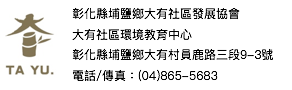 學校名稱聯 絡 人                       先生/小姐手機號碼電子郵件聯絡電話TEL（日）：                分機           FAX：                     TEL（日）：                分機           FAX：                     TEL（日）：                分機           FAX：                     聯絡地址□□□-□□□□□-□□□□□-□□申請人數(依班級數增列個別填寫)     年     班，學生     人，老師     人，家長     人，合計      人。     年     班，學生     人，老師     人，家長     人，合計      人。     年     班，學生     人，老師     人，家長     人，合計      人。課程時間    年    月    日 星期(    )；    時    分至    時    分止    年    月    日 星期(    )；    時    分至    時    分止    年    月    日 星期(    )；    時    分至    時    分止※是否同意活動照片供本中心宣傳使用： □是   □否※是否同意活動照片供本中心宣傳使用： □是   □否※是否同意活動照片供本中心宣傳使用： □是   □否※是否同意活動照片供本中心宣傳使用： □是   □否預約申請項目戶外教學課程名稱核發時數費用預約申請項目□ 聚水成財---水資源再利用2免費預約申請項目□ 友善土地---親農體驗3免費預約申請項目□ 大有厝文化2免費預約申請項目□ 學學長輩手藝-麥仔粿2免費戶外教學費用費用包含：課程規劃、講師費。如有其他DIY體驗、用餐，則另行收費。費用包含：課程規劃、講師費。如有其他DIY體驗、用餐，則另行收費。費用包含：課程規劃、講師費。如有其他DIY體驗、用餐，則另行收費。長者為師需求■ 是，課程將由社區長輩以及本中心講師共同授課。■ 是，課程將由社區長輩以及本中心講師共同授課。■ 是，課程將由社區長輩以及本中心講師共同授課。阿嬤的手路菜★使用在地食材由長輩烹煮美味午餐★國小中、低年級：100元/人國小高年級、國中：150元/人高中至成人：200元/人★使用在地食材由長輩烹煮美味午餐★國小中、低年級：100元/人國小高年級、國中：150元/人高中至成人：200元/人□是  □否大有社區DIY體驗（150元/人）在地特色體驗：150元/人彩繪斗笠1頂/人或手作膠檯（含特製紙膠帶）1個/人在地特色體驗：150元/人彩繪斗笠1頂/人或手作膠檯（含特製紙膠帶）1個/人□是  斗笠 / 膠台 （請圈選）□否加價推薦行程（150元/人）A. 巫家捏麵館：導覽+萬用杯墊盒DIYB. 卡里善之樹：導覽+傘品DIY (小木傘)A. 巫家捏麵館：導覽+萬用杯墊盒DIYB. 卡里善之樹：導覽+傘品DIY (小木傘)□是 A. 巫家 / B. 卡里善 (請圈選)□否預約課程說明※ 人數：受理學校班級、工作單位為單位提出之申請，課程師生比1:20。課程人數至多40人（含帶隊老師、家長）為上限，將由兩名講師帶隊授課。※ 時間：每日至多執行2個團體之戶外教學，請提早預約申請。如課程時間有衝突，將另行調配及通知！※ 人數：受理學校班級、工作單位為單位提出之申請，課程師生比1:20。課程人數至多40人（含帶隊老師、家長）為上限，將由兩名講師帶隊授課。※ 時間：每日至多執行2個團體之戶外教學，請提早預約申請。如課程時間有衝突，將另行調配及通知！※ 人數：受理學校班級、工作單位為單位提出之申請，課程師生比1:20。課程人數至多40人（含帶隊老師、家長）為上限，將由兩名講師帶隊授課。※ 時間：每日至多執行2個團體之戶外教學，請提早預約申請。如課程時間有衝突，將另行調配及通知！